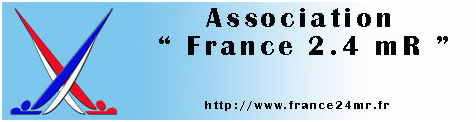 Member of : International Class Association 2.4mR ICA2.4 ,Fédération Française de Voile FFVoile.Paris 19 Jan 2015,Gentlemen,First of all let me send you together with your familiy, all my personal bestsfor this new  year 2015. Taking care that time is going, FRANCE2.4 will ask the ICA2.4 E.C. in order to know if there is any news that i  can send to the CVBordeaux  Presidente Brigitte VIAUD. about our European Application for 2016.Looking forward to hear any from you.Regards.Jean Marie  VENNIN/FRA16/ France 2.4mR Class-secretaryvenninjm@gmail.comFRANCE2.4  C/O : JM Vennnin, Le Clos du Roy-10, 12 rue de Lattre de Tassigny, 78780 MAURECOURT, FRANCE  